Obec Horné Otrokovce                                              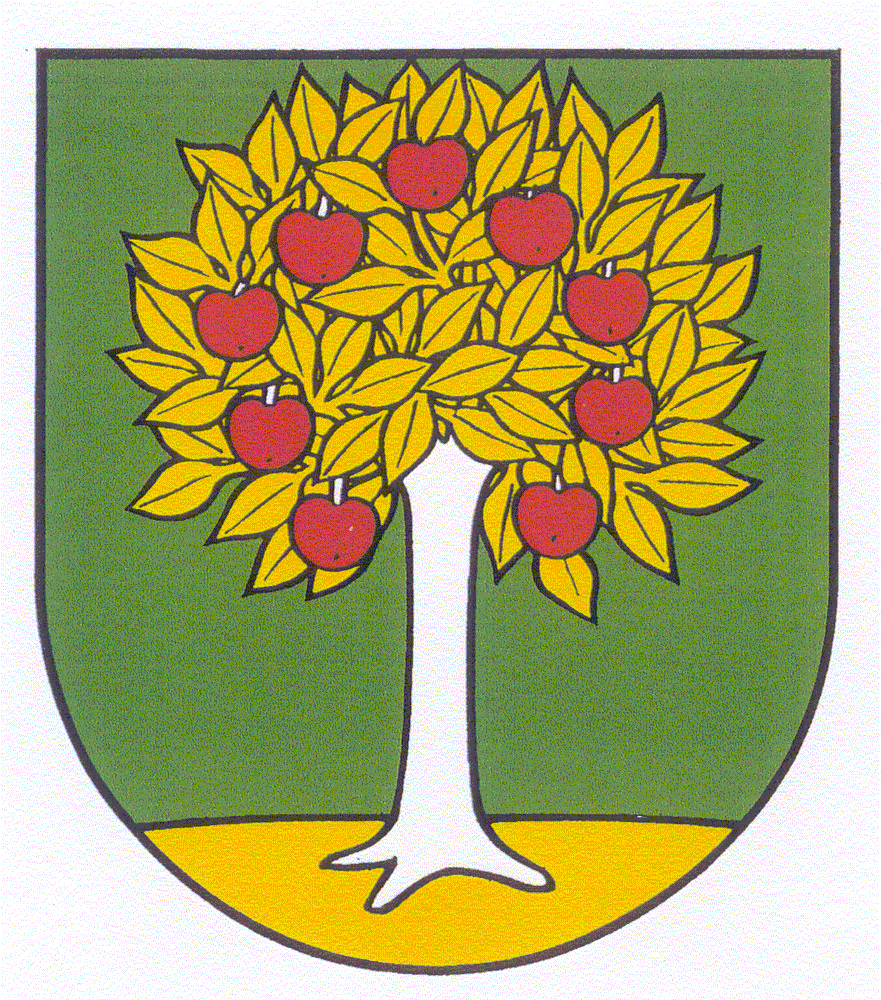                Obecný úrad, 92062, Horné Otrokovce č. 146                                                               Súhrnná správa o zákazkách podľa § 9 ods. 9                                                                                                                             Zákona č 25/2004 Z. z. o verejnom obstarávaní a o zmene a doplnení niektorých                                                                                                                                        zákonov v z.n.p., s predpokladanou hodnotou rovnakou alebo vyššou než 1000 €                                                                                                                                       od 19.4.2017 – 30.6.2017V Horných Otrokovciach, dňa 17.7.2017Vypracovala: Miroslava ChovanováPoradiePredmet zákazkyHodnota zákazkyIdentifikácia dodávateľa1.02.03.004.0